CoSEM Application - Master Electives Package and Track Electives Please first read the explanation on page 2.Please send the application, signed by the Graduation Coordinator, to examencommissie-TBM@tudelft.nl1. Student Information1. Student Information1. Student Information1. Student InformationStudent name:Student number:E-mail:Track:  B&S (Built Environment & Spatial Development)   E (Energy)   I&C (Information & Communication)   T&L (Transport & Logistics) B&S (Built Environment & Spatial Development)   E (Energy)   I&C (Information & Communication)   T&L (Transport & Logistics) B&S (Built Environment & Spatial Development)   E (Energy)   I&C (Information & Communication)   T&L (Transport & Logistics)  Change to previous approved application (please indicate changes if applicable)  Change to previous approved application (please indicate changes if applicable)  Change to previous approved application (please indicate changes if applicable)  Change to previous approved application (please indicate changes if applicable)2. Master Electives Package: minimal 15 EC2. Master Electives Package: minimal 15 EC2. Master Electives Package: minimal 15 EC2. Master Electives Package: minimal 15 ECEmerging Technology-based Innovation & Entrepreneurship(3 obligatory courses, 1 elective)TPM959a [3 EC]TPM029a [3 EC]SPM9730 [3 EC] TPM406a[6 EC] TPM406a[6 EC] TPM416a [6 EC] TPM416a [6 EC]ICT Design and Management SEN1611 [5 EC] SEN1622 [5 EC] ID5311TB [5 EC] IN4252 [5 EC] IN4252 [5 EC] IN4252 [5 EC] IN4252 [5 EC]Economics and FinanceTPM021a [6 EC]TPM022a [5 EC]TPM023a [4 EC]TPM023a [4 EC]TPM023a [4 EC]TPM023a [4 EC]TPM023a [4 EC]Advanced Modelling Gaming and Design   SEN9235 [5 EC] SEN9110 [5 EC] SEN9120 [5 EC] SEN9120 [5 EC] SEN9115 [5 EC] SEN9115 [5 EC] SEN9115 [5 EC]Supply Chain Management TPM028A [5 EC]	SEN9720 [5 EC]SEN9725 [5 EC]SEN9725 [5 EC]SEN9725 [5 EC]SEN9725 [5 EC]SEN9725 [5 EC]Cyber Security (2 obligatory courses, 1 elective)	  TPM010a [5EC]  TPM020a [5 EC]  TPM025a [5 EC]    TPM025a [5 EC]    TPM027a [5 EC]  TPM027a [5 EC]  TPM030a [5 EC]Cyber Security (2 obligatory courses, 1 elective)	  IN4191 [5 EC]  IN4191 [5 EC]  SEN163a [5 EC]  SEN163a [5 EC]  SEN163a [5 EC]  SEN163a [5 EC]  SEN163a [5 EC]JIP Joint Interdisciplinary Project [15 EC] JIP Joint Interdisciplinary Project [15 EC] JIP Joint Interdisciplinary Project [15 EC] JIP Joint Interdisciplinary Project [15 EC] JIP Joint Interdisciplinary Project [15 EC] JIP Joint Interdisciplinary Project [15 EC] JIP Joint Interdisciplinary Project [15 EC] JIP Joint Interdisciplinary Project [15 EC] JIP Joint Interdisciplinary Project [15 EC] JIP Joint Interdisciplinary Project [15 EC] JIP Joint Interdisciplinary Project [15 EC] FREE Master Electives Package  - fill in only when deviating from model Master Electives PackagesFREE Master Electives Package  - fill in only when deviating from model Master Electives PackagesFREE Master Electives Package  - fill in only when deviating from model Master Electives PackagesFREE Master Electives Package  - fill in only when deviating from model Master Electives PackagesFREE Master Electives Package  - fill in only when deviating from model Master Electives PackagesFREE Master Electives Package  - fill in only when deviating from model Master Electives PackagesFREE Master Electives Package  - fill in only when deviating from model Master Electives PackagesFREE Master Electives Package  - fill in only when deviating from model Master Electives PackagesFREE Master Electives Package  - fill in only when deviating from model Master Electives PackagesFREE Master Electives Package  - fill in only when deviating from model Master Electives PackagesFREE Master Electives Package  - fill in only when deviating from model Master Electives PackagesUniversity/universities:University/universities:University/universities:Faculty/faculties:Faculty/faculties:Course codeCourse codeCourse nameCourse nameCourse nameCourse nameCourse nameCourse nameCourse nameLocal creditsLocal creditsECTotal (minimal 15 EC):Total (minimal 15 EC):Total (minimal 15 EC):Total (minimal 15 EC):Total (minimal 15 EC):Total (minimal 15 EC):Total (minimal 15 EC):Total (minimal 15 EC):Total (minimal 15 EC):Total (minimal 15 EC):Total (minimal 15 EC):Motivation FREE Master Electives Package (max. 1000 characters) - fill in only when deviating from model Master Electives PackagesMotivation FREE Master Electives Package (max. 1000 characters) - fill in only when deviating from model Master Electives PackagesMotivation FREE Master Electives Package (max. 1000 characters) - fill in only when deviating from model Master Electives PackagesMotivation FREE Master Electives Package (max. 1000 characters) - fill in only when deviating from model Master Electives PackagesMotivation FREE Master Electives Package (max. 1000 characters) - fill in only when deviating from model Master Electives PackagesMotivation FREE Master Electives Package (max. 1000 characters) - fill in only when deviating from model Master Electives PackagesMotivation FREE Master Electives Package (max. 1000 characters) - fill in only when deviating from model Master Electives PackagesMotivation FREE Master Electives Package (max. 1000 characters) - fill in only when deviating from model Master Electives PackagesMotivation FREE Master Electives Package (max. 1000 characters) - fill in only when deviating from model Master Electives PackagesMotivation FREE Master Electives Package (max. 1000 characters) - fill in only when deviating from model Master Electives PackagesMotivation FREE Master Electives Package (max. 1000 characters) - fill in only when deviating from model Master Electives PackagesMotivation FREE Master Electives Package (max. 1000 characters) - fill in only when deviating from model Master Electives Packages3. Track Electives: minimal 10 EC 3. Track Electives: minimal 10 EC 3. Track Electives: minimal 10 EC 3. Track Electives: minimal 10 EC 3. Track Electives: minimal 10 EC 3. Track Electives: minimal 10 EC 3. Track Electives: minimal 10 EC 3. Track Electives: minimal 10 EC 3. Track Electives: minimal 10 EC 3. Track Electives: minimal 10 EC 3. Track Electives: minimal 10 EC 3. Track Electives: minimal 10 EC  Courses should be related to your track chosen in the first year (check the Graduation Portal for recommended courses)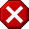  Courses should be related to your track chosen in the first year (check the Graduation Portal for recommended courses) Courses should be related to your track chosen in the first year (check the Graduation Portal for recommended courses) Courses should be related to your track chosen in the first year (check the Graduation Portal for recommended courses) Courses should be related to your track chosen in the first year (check the Graduation Portal for recommended courses) Courses should be related to your track chosen in the first year (check the Graduation Portal for recommended courses) Courses should be related to your track chosen in the first year (check the Graduation Portal for recommended courses) Courses should be related to your track chosen in the first year (check the Graduation Portal for recommended courses) Courses should be related to your track chosen in the first year (check the Graduation Portal for recommended courses) Courses should be related to your track chosen in the first year (check the Graduation Portal for recommended courses)University/universities:University/universities:University/universities:Faculty/faculties:Faculty/faculties:Course codeCourse codeCourse nameCourse nameCourse nameCourse nameCourse nameCourse nameLocal creditsLocal creditsECECTotal (minimal 10 EC):Total (minimal 10 EC):Total (minimal 10 EC):Total (minimal 10 EC):Total (minimal 10 EC):Total (minimal 10 EC):Total (minimal 10 EC):Total (minimal 10 EC):Total (minimal 10 EC):Total (minimal 10 EC):Motivation Track Electives (max. 1000 characters) - fill in only when deviating from recommended Track Electives 
(please check the Graduation Portal)Motivation Track Electives (max. 1000 characters) - fill in only when deviating from recommended Track Electives 
(please check the Graduation Portal)Motivation Track Electives (max. 1000 characters) - fill in only when deviating from recommended Track Electives 
(please check the Graduation Portal)Motivation Track Electives (max. 1000 characters) - fill in only when deviating from recommended Track Electives 
(please check the Graduation Portal)Motivation Track Electives (max. 1000 characters) - fill in only when deviating from recommended Track Electives 
(please check the Graduation Portal)Motivation Track Electives (max. 1000 characters) - fill in only when deviating from recommended Track Electives 
(please check the Graduation Portal)Motivation Track Electives (max. 1000 characters) - fill in only when deviating from recommended Track Electives 
(please check the Graduation Portal)Motivation Track Electives (max. 1000 characters) - fill in only when deviating from recommended Track Electives 
(please check the Graduation Portal)Motivation Track Electives (max. 1000 characters) - fill in only when deviating from recommended Track Electives 
(please check the Graduation Portal)Motivation Track Electives (max. 1000 characters) - fill in only when deviating from recommended Track Electives 
(please check the Graduation Portal)Motivation Track Electives (max. 1000 characters) - fill in only when deviating from recommended Track Electives 
(please check the Graduation Portal)Motivation Track Electives (max. 1000 characters) - fill in only when deviating from recommended Track Electives 
(please check the Graduation Portal)4. Checklist compulsory supplements Please attach to this application:4. Checklist compulsory supplements Please attach to this application:4. Checklist compulsory supplements Please attach to this application:4. Checklist compulsory supplements Please attach to this application:4. Checklist compulsory supplements Please attach to this application:4. Checklist compulsory supplements Please attach to this application:4. Checklist compulsory supplements Please attach to this application:4. Checklist compulsory supplements Please attach to this application:4. Checklist compulsory supplements Please attach to this application:4. Checklist compulsory supplements Please attach to this application:4. Checklist compulsory supplements Please attach to this application:4. Checklist compulsory supplements Please attach to this application: Official study guide pages including URL for all non TPM-courses mentioned containing: course content, proof of master level and the number of EC’s or credits granted by the university concerned.Only fully completed forms will be processed! Official study guide pages including URL for all non TPM-courses mentioned containing: course content, proof of master level and the number of EC’s or credits granted by the university concerned.Only fully completed forms will be processed! Official study guide pages including URL for all non TPM-courses mentioned containing: course content, proof of master level and the number of EC’s or credits granted by the university concerned.Only fully completed forms will be processed! Official study guide pages including URL for all non TPM-courses mentioned containing: course content, proof of master level and the number of EC’s or credits granted by the university concerned.Only fully completed forms will be processed! Official study guide pages including URL for all non TPM-courses mentioned containing: course content, proof of master level and the number of EC’s or credits granted by the university concerned.Only fully completed forms will be processed! Official study guide pages including URL for all non TPM-courses mentioned containing: course content, proof of master level and the number of EC’s or credits granted by the university concerned.Only fully completed forms will be processed! Official study guide pages including URL for all non TPM-courses mentioned containing: course content, proof of master level and the number of EC’s or credits granted by the university concerned.Only fully completed forms will be processed! Official study guide pages including URL for all non TPM-courses mentioned containing: course content, proof of master level and the number of EC’s or credits granted by the university concerned.Only fully completed forms will be processed! Official study guide pages including URL for all non TPM-courses mentioned containing: course content, proof of master level and the number of EC’s or credits granted by the university concerned.Only fully completed forms will be processed! Official study guide pages including URL for all non TPM-courses mentioned containing: course content, proof of master level and the number of EC’s or credits granted by the university concerned.Only fully completed forms will be processed! Official study guide pages including URL for all non TPM-courses mentioned containing: course content, proof of master level and the number of EC’s or credits granted by the university concerned.Only fully completed forms will be processed! Official study guide pages including URL for all non TPM-courses mentioned containing: course content, proof of master level and the number of EC’s or credits granted by the university concerned.Only fully completed forms will be processed!5. Declaration - to be provided by student:5. Declaration - to be provided by student:5. Declaration - to be provided by student:5. Declaration - to be provided by student:5. Declaration - to be provided by student:5. Declaration - to be provided by student:To be completed by the BoE:To be completed by the BoE:To be completed by the BoE:To be completed by the BoE:To be completed by the BoE:To be completed by the BoE:StudentStudentStudentStudentGraduation CoordinatorGraduation CoordinatorBoard of ExaminersBoard of ExaminersBoard of ExaminersBoard of ExaminersBoard of ExaminersBoard of Examinersname:      name:      name:      name:      name:      name:      name:      name:      name:      name:      name:      name:      date:        date:        date:        date:        date:        date:        date:        date:        date:        date:        date:        date:        signature:signature:signature:signature:signature:signature:signature:signature:signature:signature:signature:signature:ExplanationYou must take at least 25 EC (15 EC Master Electives Package and 10 EC Track Electives) with the following restrictions:NO BSc courses;NO language courses; NO skill courses;NO significant overlap (in terms of content with any other unit already included in your MSc study programme).NOTE:In case your approved set of courses changes: fill out a new application and have it approved again.For more information check:the Graduation Portal (including a list of Graduation Coordinators)the TU Delft Study Guide.